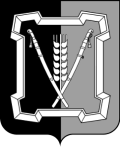 АДМИНИСТРАЦИЯ  КУРСКОГО  МУНИЦИПАЛЬНОГО  ОКРУГАСТАВРОПОЛЬСКОГО КРАЯП О С Т А Н О В Л Е Н И Е10 февраля 2023 г.	ст-ца Курская		№ 124Об утверждении Порядка определения платы по соглашению об установлении сервитута в отношении земельных участков, находящихся в собственности Курского муниципального округа Ставропольского края, расположенных на территории Курского муниципального округа Ставропольского краяВ соответствии с подпунктом 3 пункта 2 статьи 39.25 Земельного кодекса Российской Федерации, Федеральным законом от 06 октября 2003 г.   № 131-ФЗ «Об общих принципах организации местного самоуправления в Российской Федерации», Порядком определения размера арендной платы за земельные участки, находящиеся в собственности Курского муниципального округа Ставропольского края, и предоставленные в аренду без торгов, утвержденным постановлением администрации Курского муниципального округа Ставропольского края от 27 января 2023 г. № 69, администрация Курского муниципального округа Ставропольского краяПОСТАНОВЛЯЕТ:1. Утвердить прилагаемый Порядок определения платы по соглашению об установлении сервитута в отношении земельных участков, находящихся в собственности Курского муниципального округа Ставропольского края, расположенных на территории Курского муниципального округа Ставропольского края.2. Признать утратившим силу постановление администрации Курского муниципального района Ставропольского края от 24 июля 2015 г. № 586 «Об утверждении Порядка определения платы по соглашению об установлении сервитута в отношении земельных участков, находящихся в собственности Курского муниципального района Ставропольского края, расположенных на территории Курского района Ставропольского края».3. Отделу по организационным и общим вопросам администрации Курского муниципального округа Ставропольского края официально обнародовать  настоящее  постановление  на  официальном  сайте администрации Кур-2ского муниципального округа Ставропольского края в информационно-телекоммуникационной сети «Интернет».4. Настоящее постановление вступает в силу со дня его официального обнародования  на  официальном  сайте  администрации  Курского  муници-пального округа Ставропольского края в информационно-телекоммуника-ционной сети «Интернет».Заместитель главы администрацииКурского муниципального округаСтавропольского края			                                              О.Н.СидоренкоПОРЯДОКопределения платы по соглашению об установлении сервитута  в отношении земельных участков, находящихся в собственности Курского  муниципального округа Ставропольского края, расположенныхна территории Курского муниципального округа Ставропольского края1. Настоящий Порядок разработан в соответствии с подпунктом 
3 пункта 2 статьи 39.25 Земельного кодекса Российской Федерации и устанавливает порядок определения платы по соглашению об установлении сервитута в отношении земельных участков, находящихся в собственности Курского муниципального округа Ставропольского края (далее соответствен-
но - плата по соглашению об установлении сервитута, земельные участки).2. Плата по соглашению об установлении сервитута определяется в размере арендной платы за земельный участок и рассчитывается в соответствии с Порядком определения размера арендной платы за земельные участки, находящиеся в собственности Курского муниципального округа Ставропольского края, и предоставленные в аренду без торгов, утвержденным постановлением администрации Курского муниципального округа Ставропольского края от 27 января 2023 г. № 69, если иное не установлено настоящим Порядком.3. Плата по соглашению об установлении сервитута, заключенному в отношении земельных участков, предоставленных в постоянное (бессрочное) пользование либо в аренду, определяется как разница между рыночной стоимостью указанных прав на земельный участок до и после установления сервитута, которая определяется независимым оценщиком в соответствии с законодательством Российской Федерации об оценочной деятельности.4. В случае если сервитут устанавливается в отношении части земельного участка, размер платы по соглашению об установлении сервитута определяется пропорционально площади этой части земельного участка в соответствии с настоящим Порядком.5. Смена правообладателя земельного участка не является основанием для пересмотра размера платы по соглашению об установлении сервитута, определенного в соответствии с настоящим Порядком.6. Контроль  за  поступлением  платы  по  соглашению об установлении 2сервитута и соблюдением целевого использования земельного участка, обремененного сервитутом, осуществляется отделом имущественных и земельных отношений администрации Курского муниципального округа Ставропольского края.Заместитель главы администрацииКурского муниципального округаСтавропольского края						    	      О.В.БогаевскаяУТВЕРЖДЕНпостановлением администрацииКурского муниципального округа  Ставропольского краяот 10 февраля 2023 г. № 124